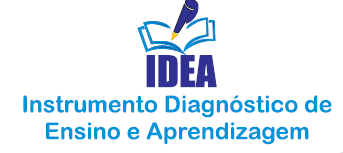 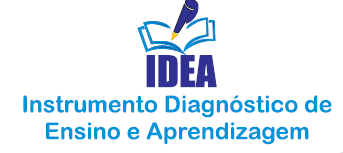 GABARITO OFICIAL - 7º Ano do Ensino Fundamental 1º DIA – 08/12/2018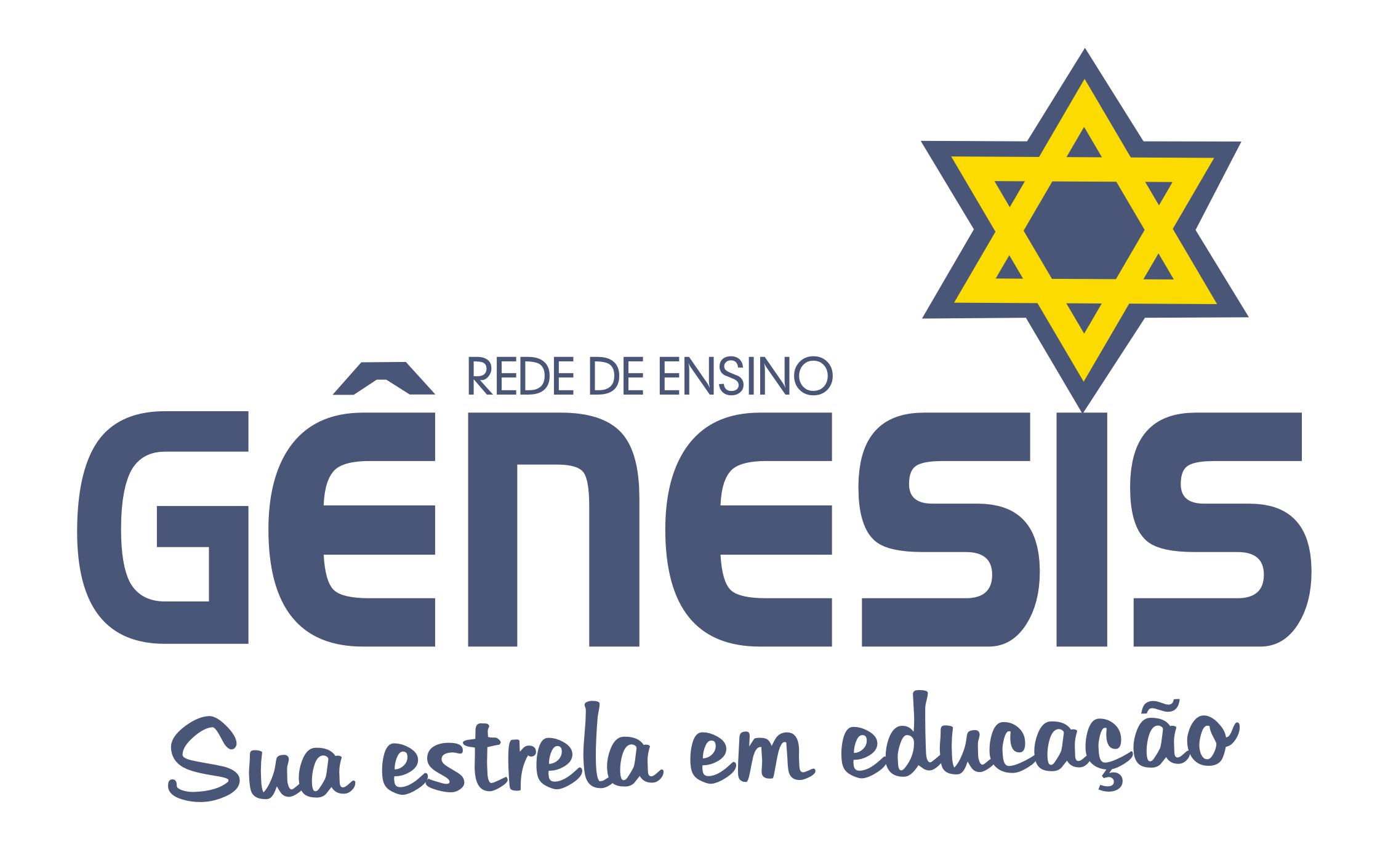 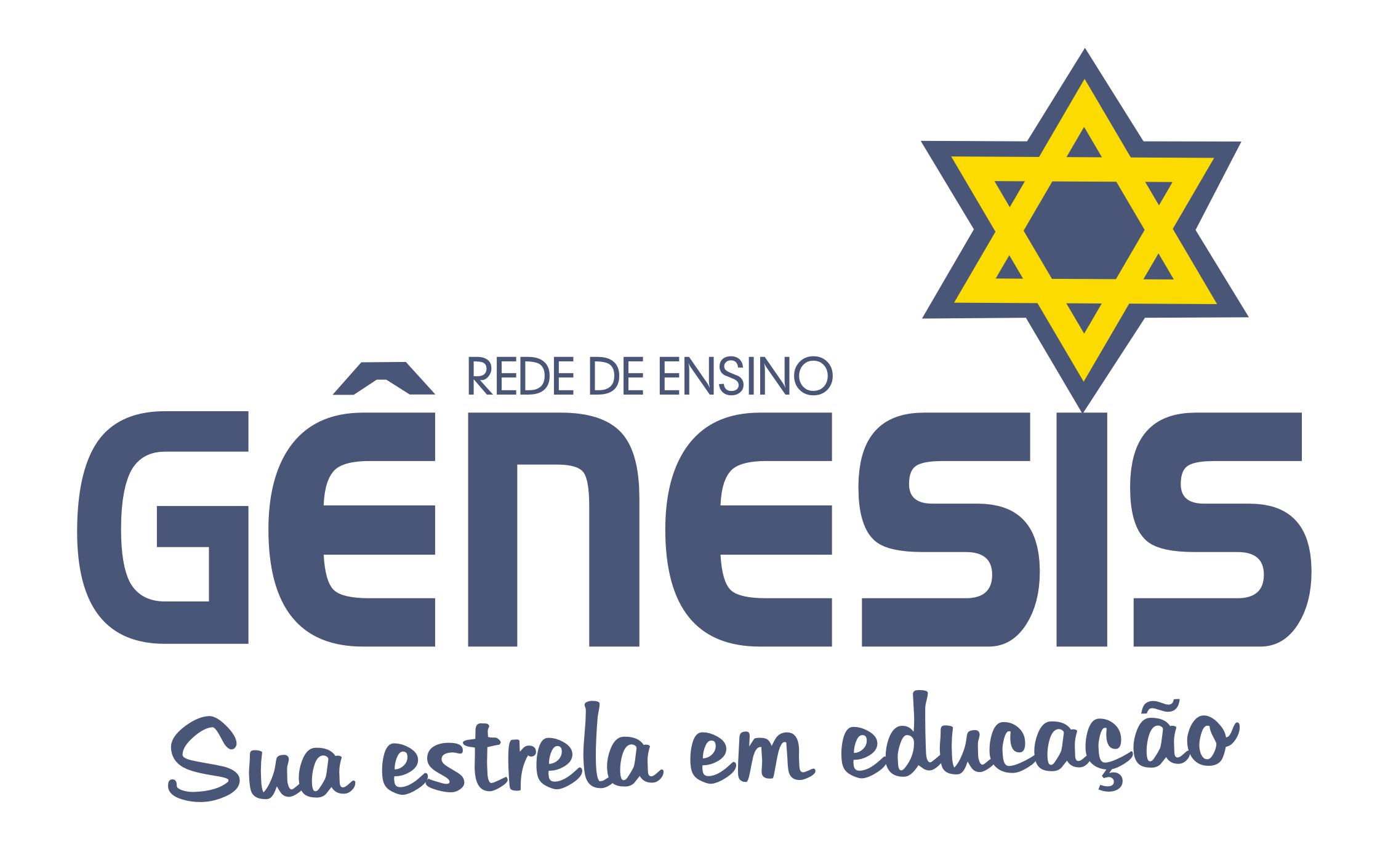 GABARITO OFICIAL - 7º Ano do Ensino Fundamental 2º DIA – 12/12/2018QuestãoRespostaQuestãoResposta1C16A2C17B3C18A4E19B5A20B6E21A7D22C8C23C9E24B10B25A11B26C12C27E13D28B14A29B15D30DQuestãoRespostaQuestãoResposta1B26C2C27A3C28D4B29C5D30B6C31A7C32D8B33B9B34C10C35D11A36E12A37D13A38A14A39B15E40D16B41B17D42A18A43B19D44E20B45E21D46A22B47D23E48A24A49B25E50E